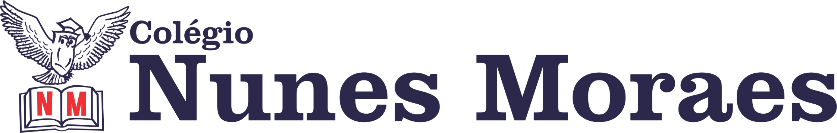 AGENDA DIÁRIA 2º ANO,  18 DE AGOSTO 1ª AULA: PORTUGUÊS/TEXTOObjeto de Conhecimento: Sinopse/Conto de fadas. Aprendizagens Essenciais: Reconhecer que os textos literários fazem parte do mundo do imaginário e apresentam uma dimensão lúdica, de encantamento. Capítulo 9: Um mundo de fantasia. Atividade e explicação no livro 2: páginas 92 e 93. Leitura no paradidático “Luz dos meus olhos”.2° AULA: REDAÇÃOObjeto de Conhecimento: Produção Textual/Sinopse.Aprendizagens Essenciais: Recontar oralmente textos lidos, considerando enredo, personagens, tempo e espaço, assim como a sequência em que os fatos acontecem.  Capítulo 9: Um mundo de fantasia. Atividade e explicação no livro 2: páginas 98 e 99. 3ª AULA: MATEMÁTICAObjeto de Conhecimento: Decomposição de números naturais de até três ordens. Aprendizagens Essenciais: Compor e decompor números naturais de até três ordens, com suporte de material manipulável, por meio de diferentes adições. Capítulo 11: Sistema de numeração decimal. Atividade e explicação no livro 3: página 16. 4ª AULA: CIÊNCIASObjeto de Conhecimento: Objetos da cozinha, da área de serviço e do banheiro de antigamente.Aprendizagens Essenciais: Identificar de que materiais (metais, madeira, vidro, etc.) são feitos os objetos que fazem parte da vida cotidiana, como esses objetos são utilizados e com quais materiais eram produzidos no passado. Capítulo 9: E como era antigamente?Atividade e explicação no livro 2: páginas 69 a 71 até a questão 1.Para casa: página 71, questões 2 a 4. Forte abraço!